ASADOS 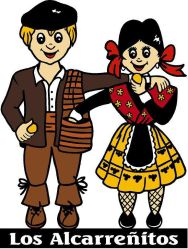 CORDERO o CABRITO asado entero: fresco, lechal, de la provincia de Guadalajara, con patatas 185 eurosMEDIO CORDERO o MEDIO CABRITO asado: fresco, lechal, de la provincia de Guadalajara, con patatas 95 eurosCOCHINILLO asado: con  patatas 150 euros